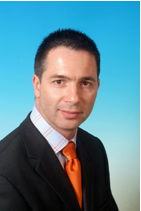 Managing Partner, Mezzanine ManagementChris is a seasoned financial professional with over 25 years’ experience in providing structured finance and equity capital to companies in both Western and Central & Eastern Europe.Since 2005 Chris has been a partner at Mezzanine Management, the first dedicated mezzanine fund manager for Central and Eastern Europe.  It manages four funds with total funds raised of over EUR 650 million. The latest fund, AMC Capital Capital IV ScSP was established in mid-2017 and raised EUR 264m.  The four funds have made over 50 investments in 12 countries of the central and eastern European region to date.Between 2000 and 2005 Chris was head of Acquisition Finance, Central and Eastern Europe at Erste Bank where he was a pioneer in the region’s fledgling acquisition finance market. Before joining Erste Bank in 1997, he was Investment Manager at HSBC Ventures, a private equity operation focusing on small buy-outs in the .Chris is British and lives in Prague.  He holds a Bachelor of Science degree from  and a Diploma in Marketing.